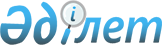 О бюджете Жарминского района на 2021-2023 годыРешение Жарминского районного маслихата Восточно-Казахстанской области от 25 декабря 2020 года № 53/521-VI. Зарегистрировано Департаментом юстиции Восточно-Казахстанской области 29 декабря 2020 года № 8095
      Примечание ИЗПИ.
      В тексте документа сохранена пунктуация и орфография оригинала.
      В соответствии со статьями 73, 75 Бюджетного кодекса Республики Казахстан от 4 декабря 2008 года, подпунктом 1) пункта 1 статьи 6 Закона Республики Казахстан от 23 января 2001 года "О местном государственном управлении и самоуправлении в Республике Казахстан", решением Восточно-Казахстанского областного маслихата от 14 декабря 2020 года № 44/495-VІ "Об областном бюджете на 2021-2023 годы" (зарегистрировано в Реестре государственной регистрации нормативных правовых актов за № 7989) Жарминский районный маслихат РЕШИЛ:
      1. Утвердить районный бюджет на 2021-2023 годы, согласно приложениям 1, 2 и 3 соответственно, в том числе на 2021 год в следующих объемах:
      1) доходы – 8819382,5 тысяч тенге, в том числе:
      налоговые поступления – 4542520,0 тысяч тенге;
      неналоговые поступления – 19745,0 тысяч тенге;
      поступления от продажи основного капитала – 49729,0 тысяч тенге;
      поступления трансфертов – 4207388,5 тысяч тенге;
      2) затраты – 8926269,0 тысяч тенге;
      3) чистое бюджетное кредитование – 30994,0 тысяч тенге, в том числе:
      бюджетные кредиты – 61257,0 тысяч тенге;
      погашение бюджетных кредитов – 30263,0 тысяч тенге;
      4) сальдо по операциям с финансовыми активами – 0,0 тенге, в том числе:
      приобретение финансовых активов – 0,0 тенге;
      поступления от продажи финансовых активов государства – 0,0 тенге;
      5) дефицит (профицит) бюджета – -137880,5 тысяч тенге;
      6) финансирование дефицита (использование профицита) бюджета – 137880,5 тысяч тенге, в том числе:
      поступление займов – 61257,0 тысяч тенге;
      погашение займов – 30263,0 тысяч тенге;
      используемые остатки бюджетных средств – 106886,5 тысяч тенге.
      Сноска. Пункт 1 – в редакции решения Жарминского районного маслихата Восточно-Казахстанской области от 13.12.2021 № 10/160-VII (вводится в действие с 01.01.2021).


      2. Утвердить в районном бюджете объемы субвенций, поступаемых из областного бюджета в сумме 2604912,0 тысяч тенге.
      3. Принять к исполнению на 2021 год нормативы распределения доходов в бюджет района по социальному налогу, индивидуальному подоходному налогу с доходов, облагаемых у источника выплаты, индивидуальному подоходному налогу с доходов, не облагаемых у источника выплаты, индивидуальному подоходному налогу с доходов иностранных граждан, не облагаемых у источника выплаты, корпоративному подоходному налогу с юридических лиц, за исключением поступлений от субъектов крупного предпринимательства и организаций нефтяного сектора в размере 100 (сто) процентов, установленные решением Восточно-Казахстанского областного маслихата от 14 декабря 2020 года № 44/495-VІ "Об областном бюджете на 2021-2023 годы" (зарегистрировано в Реестре государственной регистрации нормативных правовых актов за № 7989).
      4. Предусмотреть в районном бюджете на 2021 год возврат трансфертов из нижестоящего бюджета на компенсацию потерь вышестоящего бюджета в связи с:
      – передачей функций и лимитов штатной численности исполнительных органов в области образования и подведомственных им государственных учреждений с районного уровня на областной уровень – 4 804 038,0 тысяч тенге;
      – передачей функций и лимитов штатной численности исполнительных органов в области ветеринарии и подведомственных им государственных учреждений с районного уровня на областной уровень – 197 256,0 тысяч тенге.
      5. Специалистам в области социального обеспечения и культуры, являющихся гражданскими служащими и работающих в сельской местности, по решению местных представительных органов за счет бюджетных средств установить повышенные на двадцать пять процентов должностные оклады и тарифные ставки по сравнению с окладами и ставками гражданских служащих, занимающихся этими видами деятельности в городских условиях в соответствии с пунктом 9 статьи 139 Трудового кодекса Республики Казахстан от 23 ноября 2015 года.
      Перечень должностей специалистов в области социального обеспечения и культуры, являющихся гражданскими служащими и работающих в сельской местности, определяется местным исполнительным органом по согласованию с местным представительным органом.
      6. Утвердить бюджет на 2022 год в следующем объеме – 7203805,0 тысяч тенге согласно приложению 2.
      7. Утвердить бюджет на 2023 год в следующем объеме – 7443641,0 тысяча тенге согласно приложению 3.
      8. Утвердить резерв местного исполнительного органа района на 2021 год в сумме 45000,0 тысяч тенге согласно приложению 4.
      9. Учесть перечень целевых текущих трансфертов и трансфертов на развитие из областного бюджета на 2021 год согласно приложению 5.
      10. Учесть перечень целевых текущих трансфертов и трансфертов на развитие из республиканского бюджета на 2021 год согласно приложению 6.
      11. Учесть перечень бюджетных программ развития районного бюджета на 2021-2022 годы с разделением на бюджетные программы, направленные на реализацию бюджетных инвестиционных проектов (программ), согласно приложению 7.
      12. Учесть средства для реализации мер социальной поддержки специалистам социальной сферы сельских населенных пунктов на 2021 год согласно приложению 8.
      13. Учесть перечень трансфертов из районного бюджета бюджетам городов районного значения, сел, поселков и сельских округов на 2021 год согласно приложению 9.
      14. Признать утратившим силу с 1 января 2021 года решения Жарминского районного маслихата согласно приложению 10 к настоящему решению.
      15. Настоящее решение вводится в действие с 1 января 2021 года. Бюджет Жарминского района на 2021 год
      Сноска. Приложение 1 – в редакции решения Жарминского районного маслихата Восточно-Казахстанской области от 13.12.2021 № 10/160-VII (вводится в действие с 01.01.2021). Бюджет Жарминского района на 2022 год Бюджет Жарминского района на 2023 год Резерв местного исполнительного органа района на 2021 год Перечень целевых текущих трансфертов и трансфертов на развитие из областного бюджета районному бюджету на 2021 год
      Сноска. Приложение 5 – в редакции решения Жарминского районного маслихата Восточно-Казахстанской области от 13.12.2021 № 10/160-VII (вводится в действие с 01.01.2021). Перечень целевых текущих трансфертов и трансфертов на развитие из республиканского бюджета районному бюджету на 2021 год
      Сноска. Приложение 6 – в редакции решения Жарминского районного маслихата Восточно-Казахстанской области от 13.12.2021 № 10/160-VII (вводится в действие с 01.01.2021). Перечень бюджетных программ на реализацию инвестиционных бюджетных проектов на 2021-2022 годы
      Сноска. Приложение 7 – в редакции решения Жарминского районного маслихата Восточно-Казахстанской области от 13.12.2021 № 10/160-VII (вводится в действие с 01.01.2021). Предусмотренные средства для реализации мер социальной поддержки специалистам социальной сферы сельских населенных пунктов на 2021 год Перечень трансфертов из районного бюджета бюджетам городов районного значения, сел, поселков, сельских округов на 2021 год
      Сноска. Приложение 9 – в редакции решения Жарминского районного маслихата Восточно-Казахстанской области от 17.09.2021 № 8/88-VII (вводится в действие с 01.01.2021). Перечень утративших силу некоторых решений Жарминского районного маслихата
      1. Решение Жарминского районного маслихата от 27 декабря 2019 года № 41/333-VI "О бюджете Жарминского района на 2020-2022 годы" (зарегистрировано в Реестре государственной регистрации нормативных правовых актов за № 6484, опубликовано в Эталонном контрольном банке нормативных правовых актов Республики Казахстан в электронном виде от 14 января 2020 года, в газете "Қалба тынысы" от 24 января 2020 года).
      2. Решение Жарминского районного маслихата от 1 апреля 2020 года № 44/376-VI "О внесении изменений в решение Жарминского районного маслихата от 27 декабря 2020 года № 41/333-VI "О бюджете Жарминского района на 2020-2022 годы" (зарегистрировано в Реестре государственной регистрации нормативных правовых актов за № 6880, опубликовано в Эталонном контрольном банке нормативных правовых актов Республики Казахстан в электронном виде от 17 апреля 2020 года).
      3. Решение Жарминского районного маслихата от 29 апреля 2020 года № 45/386-VI "О внесении изменений в решение Жарминского районного маслихата от 27 декабря 2020 года № 41/333-VI "О бюджете Жарминского района на 2020-2022 годы" (зарегистрировано в Реестре государственной регистрации нормативных правовых актов за № 7101, опубликовано в Эталонном контрольном банке нормативных правовых актов Республики Казахстан в электронном виде от 22 мая 2020 года).
      4. Решение Жарминского районного маслихата от 24 июня 2020 года № 47/418-VI "О внесении изменений в решение Жарминского районного маслихата от 27 декабря 2020 года № 41/333-VI "О бюджете Жарминского района на 2020-2022 годы" (зарегистрировано в Реестре государственной регистрации нормативных правовых актов за № 7259, опубликовано в Эталонном контрольном банке нормативных правовых актов Республики Казахстан в электронном виде от 9 июля 2020 года).
      5. Решение Жарминского районного маслихата от 11 августа 2020 года № 48/434-VI "О внесении изменений в решение Жарминского районного маслихата от 27 декабря 2020 года № 41/333-VI "О бюджете Жарминского района на 2020-2022 годы" (зарегистрировано в Реестре государственной регистрации нормативных правовых актов за № 7495, опубликовано в Эталонном контрольном банке нормативных правовых актов Республики Казахстан в электронном виде от 2 сентября 2020 года).
      6. Решение Жарминского районного маслихата от 10 сентября 2020 года № 49/454-VI "О внесении изменений в решение Жарминского районного маслихата от 27 декабря 2020 года № 41/333-VI "О бюджете Жарминского района на 2020-2022 годы" (зарегистрировано в Реестре государственной регистрации нормативных правовых актов за № 7550, опубликовано в Эталонном контрольном банке нормативных правовых актов Республики Казахстан в электронном виде от 21 сентября 2020 года).
      7. Решение Жарминского районного маслихата от 25 сентября 2020 года № 50/475-VI "О внесении изменений в решение Жарминского районного маслихата от 27 декабря 2020 года № 41/333-VI "О бюджете Жарминского района на 2020-2022 годы" (зарегистрировано в Реестре государственной регистрации нормативных правовых актов за № 7596, опубликовано в Эталонном контрольном банке нормативных правовых актов Республики Казахстан в электронном виде от 1 октября 2020 года).
      8. Решение Жарминского районного маслихата от 9 ноября 2020 года № 52/493-VI "О внесении изменений в решение Жарминского районного маслихата от 27 декабря 2020 года № 41/333-VI "О бюджете Жарминского района на 2020-2022 годы" (зарегистрировано в Реестре государственной регистрации нормативных правовых актов за № 7837, опубликовано в Эталонном контрольном банке нормативных правовых актов Республики Казахстан в электронном виде от 23 ноября 2020 года).
      9. Решение Жарминского районного маслихата от 23 ноября 2020 года № 52/511-VI "О внесении изменений в решение Жарминского районного маслихата от 27 декабря 2020 года № 41/333-VI "О бюджете Жарминского района на 2020-2022 годы" (зарегистрировано в Реестре государственной регистрации нормативных правовых актов за № 7867, опубликовано в Эталонном контрольном банке нормативных правовых актов Республики Казахстан в электронном виде от 27 ноября 2020 года).
					© 2012. РГП на ПХВ «Институт законодательства и правовой информации Республики Казахстан» Министерства юстиции Республики Казахстан
				
      Председатель сессиии 

А. Узбеханов

      Секретарь Жарминского районного маслихата 

А. Сахметжанова
Приложение 1 к решению 
Жарминского районного 
маслихата 
от 25 декабря 2020 года 
№ 53/521-VI
Категория
Категория
Категория
Категория
Категория
Категория
Категория
Сумма, тыс.тенге
Класс
Класс
Класс
Класс
Класс
Класс
Сумма, тыс.тенге
Подкласс
Подкласс
Подкласс
Подкласс
Сумма, тыс.тенге
Специфика
Специфика
Специфика
Сумма, тыс.тенге
Наименование
Наименование
Сумма, тыс.тенге
I. Доходы
I. Доходы
8819382,5
1
Налоговые поступления
Налоговые поступления
4542520,0
01
01
Подоходный налог
Подоходный налог
1810907,0
1
Корпоративный подоходный налог
Корпоративный подоходный налог
99900,0
11
Корпоративный подоходный налог с юридических лиц, за исключением поступлений от субъектов крупного предпринимательства и организаций нефтяного сектора
Корпоративный подоходный налог с юридических лиц, за исключением поступлений от субъектов крупного предпринимательства и организаций нефтяного сектора
99900,0
2
Индивидуальный подоходный налог
Индивидуальный подоходный налог
1711007,0
01
Индивидуальный подоходный налог с доходов, облагаемых у источника выплаты
Индивидуальный подоходный налог с доходов, облагаемых у источника выплаты
1710777,0
05
Индивидуальный подоходный налог с доходов иностранных граждан, не облагаемых у источника выплаты
Индивидуальный подоходный налог с доходов иностранных граждан, не облагаемых у источника выплаты
230,0
03
03
Социальный налог
Социальный налог
1432755,0
1
Социальный налог
Социальный налог
1432755,0
01
Социальный налог
Социальный налог
1432755,0
04
04
Hалоги на собственность
Hалоги на собственность
1204510,0
1
Hалоги на имущество
Hалоги на имущество
1200000,0
01
Налог на имущество юридических лиц и индивидуальных предпринимателей
Налог на имущество юридических лиц и индивидуальных предпринимателей
1200000,0
5
Единый земельный налог
Единый земельный налог
4510,0
01
Единый земельный налог
Единый земельный налог
4510,0
05
05
Внутренние налоги на товары, работы и услуги
Внутренние налоги на товары, работы и услуги
84248,0
2
Акцизы
Акцизы
7350,0
84
Бензин (за исключением авиационного) и дизельное топливо, произведенных на территории Республики Казахстан
Бензин (за исключением авиационного) и дизельное топливо, произведенных на территории Республики Казахстан
7350,0
3
Поступления за использование природных и других ресурсов
Поступления за использование природных и других ресурсов
66565,0
15
Плата за пользование земельными участками
Плата за пользование земельными участками
66565,0
4
Сборы за ведение предпринимательской и профессиональной деятельности
Сборы за ведение предпринимательской и профессиональной деятельности
10333,0
02
Лицензионный сбор за право занятия отдельными видами деятельности
Лицензионный сбор за право занятия отдельными видами деятельности
1470,0
29
Регистрационный сбор, зачисляемый в местный бюджет
Регистрационный сбор, зачисляемый в местный бюджет
1180,0
34
Плата за пользование лицензиями на занятие отдельными видами деятельности
Плата за пользование лицензиями на занятие отдельными видами деятельности
7683,0
08
08
Обязательные платежи, взимаемые за совершение юридически значимых действий и (или) выдачу документов уполномоченными на то государственными органами или должностными лицами
Обязательные платежи, взимаемые за совершение юридически значимых действий и (или) выдачу документов уполномоченными на то государственными органами или должностными лицами
10100,0
1
Государственная пошлина
Государственная пошлина
10100,0
26
Государственная пошлина, зачисляемая в местный бюджет
Государственная пошлина, зачисляемая в местный бюджет
10100,0
2
Неналоговые поступления
Неналоговые поступления
19745,0
01
01
Доходы от государственной собственности
Доходы от государственной собственности
3429,0
1
Поступления части чистого дохода государственных предприятий
Поступления части чистого дохода государственных предприятий
0,0
02
Поступления части чистого дохода коммунальных государственных предприятий
Поступления части чистого дохода коммунальных государственных предприятий
0,0
5
Доходы от аренды имущества, находящегося в государственной собственности
Доходы от аренды имущества, находящегося в государственной собственности
3332,0
08
Доходы от аренды имущества коммунальной собственности района (города областного значения), за исключением доходов от аренды имущества коммунальной собственности района (города областного значения), находящегося в управлении акимов города районного значения, села, поселка, сельского округа
Доходы от аренды имущества коммунальной собственности района (города областного значения), за исключением доходов от аренды имущества коммунальной собственности района (города областного значения), находящегося в управлении акимов города районного значения, села, поселка, сельского округа
332,0
09
Доходы от аренды жилищ из жилищного фонда, находящегося в коммунальной собственности района (города областного значения), за исключением доходов от аренды государственного имущества, находящегося в управлении акимов города районного значения, села, поселка, сельского округа
Доходы от аренды жилищ из жилищного фонда, находящегося в коммунальной собственности района (города областного значения), за исключением доходов от аренды государственного имущества, находящегося в управлении акимов города районного значения, села, поселка, сельского округа
3000,0
7
Вознаграждения по кредитам, выданным из государственного бюджета
Вознаграждения по кредитам, выданным из государственного бюджета
97,0
13
Вознаграждения по бюджетным кредитам, выданным из местного бюджета физическим лицам
Вознаграждения по бюджетным кредитам, выданным из местного бюджета физическим лицам
97,0
04
04
Штрафы, пени, санкции, взыскания, налагаемые государственными учреждениями, финансируемыми из государственного бюджета, а также содержащимися и финансируемыми из бюджета (сметы расходов) Национального Банка Республики Казахстан
Штрафы, пени, санкции, взыскания, налагаемые государственными учреждениями, финансируемыми из государственного бюджета, а также содержащимися и финансируемыми из бюджета (сметы расходов) Национального Банка Республики Казахстан
0,0
1
Штрафы, пени, санкции, взыскания, налагаемые государственными учреждениями, финансируемыми из государственного бюджета, а также содержащимися и финансируемыми из бюджета (сметы расходов) Национального Банка Республики Казахстан
Штрафы, пени, санкции, взыскания, налагаемые государственными учреждениями, финансируемыми из государственного бюджета, а также содержащимися и финансируемыми из бюджета (сметы расходов) Национального Банка Республики Казахстан
0,0
18
Штрафы, пени, санкции, взыскания по бюджетным кредитам (займам), выданным из местного бюджета специализированным организациям, физическим лицам
Штрафы, пени, санкции, взыскания по бюджетным кредитам (займам), выданным из местного бюджета специализированным организациям, физическим лицам
0,0
06
06
Прочие неналоговые поступления
Прочие неналоговые поступления
16316,0
1
Прочие неналоговые поступления
Прочие неналоговые поступления
16316,0
05
Поступления дебиторской, депонентской задолженности государственных учреждений, финансируемых из местного бюджета
Поступления дебиторской, депонентской задолженности государственных учреждений, финансируемых из местного бюджета
0,0
07
Возврат неиспользованных средств, ранее полученных из местного бюджета
Возврат неиспользованных средств, ранее полученных из местного бюджета
0,0
09
Другие неналоговые поступления в местный бюджет
Другие неналоговые поступления в местный бюджет
16316,0
3
Поступления от продажи основного капитала
Поступления от продажи основного капитала
49729,0
01
01
Продажа государственного имущества, закрепленного за государственными учреждениями
Продажа государственного имущества, закрепленного за государственными учреждениями
10000,0
1
Продажа государственного имущества, закрепленного за государственными учреждениями
Продажа государственного имущества, закрепленного за государственными учреждениями
10000,0
02
Поступления от продажи имущества, закрепленного за государственными учреждениями, финансируемыми из местного бюджета
Поступления от продажи имущества, закрепленного за государственными учреждениями, финансируемыми из местного бюджета
10000,0
03
03
Продажа земли и нематериальных активов
Продажа земли и нематериальных активов
39729,0
1
Продажа земли
Продажа земли
36216,0
01
Поступления от продажи земельных участков
Поступления от продажи земельных участков
36216,0
2
Продажа нематериальных активов
Продажа нематериальных активов
3513,0
02
Плата за продажу права аренды земельных участков
Плата за продажу права аренды земельных участков
3513,0
4
Поступления трансфертов
Поступления трансфертов
4207388,5
01
01
Трансферты из нижестоящих органов государственного управления
Трансферты из нижестоящих органов государственного управления
2154,4
3
Трансферты из бюджетов городов районного значения, сел, поселков, сельских округов
Трансферты из бюджетов городов районного значения, сел, поселков, сельских округов
2154,4
02
Возврат неиспользованных (недоиспользованных) целевых трансфертов
Возврат неиспользованных (недоиспользованных) целевых трансфертов
2154,4
02
02
Трансферты из вышестоящих органов государственного управления
Трансферты из вышестоящих органов государственного управления
4205234,1
2
Трансферты из областного бюджета
Трансферты из областного бюджета
4205234,1
01
Целевые текущие трансферты
Целевые текущие трансферты
1024565,8
02
Целевые трансферты на развитие
Целевые трансферты на развитие
575756,3
08
Субвенции из республиканского бюджета на образование
Субвенции из республиканского бюджета на образование
2604912,0
Функциональная группа
Функциональная группа
Функциональная группа
Функциональная группа
Функциональная группа
Функциональная группа
Функциональная группа
Сумма, тыс.тенге
Функциональная подгруппа
Функциональная подгруппа
Функциональная подгруппа
Функциональная подгруппа
Функциональная подгруппа
Сумма, тыс.тенге
Администратор бюджетных программ
Администратор бюджетных программ
Администратор бюджетных программ
Сумма, тыс.тенге
Программа
Программа
Сумма, тыс.тенге
Наименование
Сумма, тыс.тенге
ІІ. Затраты
8926269,0
01
01
Государственные услуги общего характера
981420,4
1
1
Представительные, исполнительные и другие органы, выполняющие общие функции государственного управления
342952,1
112
Аппарат маслихата района (города областного значения)
30580,7
001
Услуги по обеспечению деятельности маслихата района (города областного значения)
29965,7
003
Капитальные расходы государственного органа 
615,0
122
Аппарат акима района (города областного значения)
312371,4
001
Услуги по обеспечению деятельности акима района (города областного значения)
173268,7
003
Капитальные расходы государственного органа
2721,0
113
Целевые текущие трансферты нижестоящим бюджетам
136381,7
2
2
Финансовая деятельность
25536,9
452
Отдел финансов района (города областного значения)
25536,9
001
Услуги по реализации государственной политики в области исполнения бюджета и управления коммунальной собственностью района (города областного значения)
23703,9
003
Проведение оценки имущества в целях налогообложения
1425,0
010
Приватизация, управление коммунальным имуществом, постприватизационная деятельность и регулирование споров, связанных с этим
408,0
018
Капитальные расходы государственного органа
0,0
5
5
Планирование и статистическая деятельность
83797,3
453
Отдел экономики и бюджетного планирования района (города областного значения)
83797,3
001
Услуги по реализации государственной политики в области формирования и развития экономической политики, системы государственного планирования
29217,3
004
Капитальные расходы государственного органа 
580,0
113
Целевые текущие трансферты нижестоящим бюджетам
54000,0
9
9
Прочие государственные услуги общего характера
529134,1
454
Отдел предпринимательства и сельского хозяйства района (города областного значения)
37458,7
001
Услуги по реализации государственной политики на местном уровне в области развития предпринимательства и сельского хозяйства
36898,7
007
Капитальные расходы государственного органа
560,0
113
Целевые текущие трансферты нижестоящим бюджетам
0,0
458
Отдел жилищно-коммунального хозяйства, пассажирского транспорта и автомобильных дорог района (города областного значения)
491675,4
001
Услуги по реализации государственной политики на местном уровне в области жилищно-коммунального хозяйства, пассажирского транспорта и автомобильных дорог
56157,4
013
Капитальные расходы государственного органа
54848,0
113
Целевые текущие трансферты нижестоящим бюджетам
380670,0
02
02
Оборона
36100,0
1
1
Военные нужды
19928,0
122
Аппарат акима района (города областного значения)
19928,0
005
Мероприятия в рамках исполнения всеобщей воинской обязанности
19928,0
2
2
Организация работы по чрезвычайным ситуациям
16172,0
122
Аппарат акима района (города областного значения)
16172,0
006
Предупреждение и ликвидация чрезвычайных ситуаций масштаба района (города областного значения)
3239,0
007
Мероприятия по профилактике и тушению степных пожаров районного (городского) масштаба, а также пожаров в населенных пунктах, в которых не созданы органы государственной противопожарной службы
12933,0
03
03
Общественный порядок, безопасность, правовая, судебная, уголовно-исполнительная деятельность
3200,0
9
9
Прочие услуги в области общественного порядка и безопасности
3200,0
458
Отдел жилищно-коммунального хозяйства, пассажирского транспорта и автомобильных дорог района (города областного значения)
3200,0
021
Обеспечение безопасности дорожного движения в населенных пунктах
3200,0
06
06
Социальная помощь и социальное обеспечение
826799,8
1
1
Социальное обеспечение
212638,1
451
Отдел занятости и социальных программ района (города областного значения)
212638,1
005
Государственная адресная социальная помощь
212638,1
2
2
Социальная помощь
573815,4
451
Отдел занятости и социальных программ района (города областного значения)
573815,4
002
Программа занятости
132335,0
004
Оказание социальной помощи на приобретение топлива специалистам здравоохранения, образования, социального обеспечения, культуры, спорта и ветеринарии в сельской местности в соответствии с законодательством Республики Казахстан
61403,0
006
Оказание жилищной помощи
4549,0
007
Социальная помощь отдельным категориям нуждающихся граждан по решениям местных представительных органов
62826,1
010
Материальное обеспечение детей-инвалидов, воспитывающихся и обучающихся на дому
4272,0
014
Оказание социальной помощи нуждающимся гражданам на дому
212970,3
017
Обеспечение нуждающихся инвалидов обязательными гигиеническими средствами и предоставление услуг специалистами жестового языка, индивидуальными помощниками в соответствии с индивидуальной программой реабилитации инвалида
32376,0
023
Обеспечение деятельности центров занятости населения
63084,0
9
9
Прочие услуги в области социальной помощи и социального обеспечения
40346,3
451
Отдел занятости и социальных программ района (города областного значения)
40346,3
001
Услуги по реализации государственной политики на местном уровне в области обеспечения занятости и реализации социальных программ для населения
34937,3
011
Оплата услуг по зачислению, выплате и доставке пособий и других социальных выплат
4109,0
021
Капитальные расходы государственного органа 
300,0
067
Капитальные расходы подведомственных государственных учреждений и организаций
0,0
094
Предоставление жилищных сертификатов как социальная помощь
1000,0
07
07
Жилищно-коммунальное хозяйство
1044043,2
1
1
Жилищное хозяйство
456730,2
458
Отдел жилищно-коммунального хозяйства, пассажирского транспорта и автомобильных дорог района (города областного значения)
456730,2
002
Изъятие, в том числе путем выкупа земельных участков для государственных надобностей и связанное с этим отчуждение недвижимого имущества
76000,0
003
Организация сохранения государственного жилищного фонда
9357,0
004
Обеспечение жильем отдельных категорий граждан
371373,2
463
Отдел земельных отношений района (города областного значения)
0,0
016
Изъятие земельных участков для государственных нужд
0,0
466
Отдел архитектуры, градостроительства и строительства района (города областного значения)
0,0
003
Проектирование и (или) строительство, реконструкция жилья коммунального жилищного фонда
0,0
2
2
Коммунальное хозяйство
586494,0
458
Отдел жилищно-коммунального хозяйства, пассажирского транспорта и автомобильных дорог района (города областного значения)
69945,0
012
Функционирование системы водоснабжения и водоотведения
69945,0
029
Развитие системы водоснабжения и водоотведения 
0,0
466
Отдел архитектуры, градостроительства и строительства района (города областного значения)
516549,0
005
Развитие коммунального хозяйства
1458,0
006
Развитие системы водоснабжения и водоотведения
0,0
058
Развитие системы водоснабжения и водоотведения в сельских населенных пунктах
515091,0
3
3
Благоустройство населенных пунктов
819,0
458
Отдел жилищно-коммунального хозяйства, пассажирского транспорта и автомобильных дорог района (города областного значения)
819,0
015
Освещение улиц в населенных пунктах
0,0
016
Обеспечение санитарии населенных пунктов
585,0
017
Содержание мест захоронений и захоронение безродных
234,0
018
Благоустройство и озеленение населенных пунктов
0,0
08
08
Культура, спорт, туризм и информационное пространство
525463,8
1
1
Деятельность в области культуры
343608,5
457
Отдел культуры, развития языков, физической культуры и спорта района (города областного значения)
343608,5
003
Поддержка культурно-досуговой работы
343608,5
2
2
Спорт
1620,0
457
Отдел культуры, развития языков, физической культуры и спорта района (города областного значения)
1620,0
008
Развитие массового спорта и национальных видов спорта 
300,0
009
Проведение спортивных соревнований на районном (города областного значения) уровне
200,0
010
Подготовка и участие членов сборных команд района (города областного значения) по различным видам спорта на областных спортивных соревнованиях
1120,0
466
Отдел архитектуры, градостроительства и строительства района (города областного значения)
0,0
008
Развитие объектов спорта
0,0
3
3
Информационное пространство
89199,1
456
Отдел внутренней политики района (города областного значения)
22571,1
002
Услуги по проведению государственной информационной политики 
22571,1
457
Отдел культуры, развития языков, физической культуры и спорта района (города областного значения)
66628,0
006
Функционирование районных (городских) библиотек
65666,0
007
Развитие государственного языка и других языков народа Казахстана
962,0
9
9
Прочие услуги по организации культуры, спорта, туризма и информационного пространства
91036,2
456
Отдел внутренней политики района (города областного значения)
59634,6
001
Услуги по реализации государственной политики на местном уровне в области информации, укрепления государственности и формирования социального оптимизма граждан
25469,6
003
Реализация мероприятий в сфере молодежной политики
31865,0
006
Капитальные расходы государственного органа 
0,0
032
Капитальные расходы подведомственных государственных учреждений и организаций
2300,0
457
Отдел культуры, развития языков, физической культуры и спорта района (города областного значения)
31401,6
001
Услуги по реализации государственной политики на местном уровне в области культуры, развития языков, физической культуры и спорта
31401,6
014
Капитальные расходы государственного органа 
0,0
032
Капитальные расходы подведомственных государственных учреждений и организаций
0,0
10
10
Сельское, водное, лесное, рыбное хозяйство, особо охраняемые природные территории, охрана окружающей среды и животного мира, земельные отношения
44148,0
1
1
Сельское хозяйство
0,0
466
Отдел архитектуры, градостроительства и строительства района (города областного значения)
0,0
010
Развитие объектов сельского хозяйства
0,0
6
6
Земельные отношения
31720,0
463
Отдел земельных отношений района (города областного значения)
31720,0
001
Услуги по реализации государственной политики в области регулирования земельных отношений на территории района (города областного значения)
31452,0
006
Землеустройство, проводимое при установлении границ районов, городов областного значения, районного значения, сельских округов, поселков, сел
0,0
007
Капитальные расходы государственного органа
268,0
9
9
Прочие услуги в области сельского, водного, лесного, рыбного хозяйства, охраны окружающей среды и земельных отношений
12428,0
453
Отдел экономики и бюджетного планирования района (города областного значения)
12428,0
099
Реализация мер по оказанию социальной поддержки специалистов
12428,0
11
11
Промышленность, архитектурная, градостроительная и строительная деятельность
32180,4
2
2
Архитектурная, градостроительная и строительная деятельность
32180,4
466
Отдел архитектуры, градостроительства и строительства района (города областного значения)
32180,4
001
Услуги по реализации государственной политики в области строительства, улучшения архитектурного облика городов, районов и населенных пунктов области и обеспечению рационального и эффективного градостроительного освоения территории района (города областного значения)
32180,4
015
Капитальные расходы государственного органа 
0,0
12
12
Транспорт и коммуникации
34182,0
1
1
Автомобильный транспорт
11858,0
458
Отдел жилищно-коммунального хозяйства, пассажирского транспорта и автомобильных дорог района (города областного значения)
11858,0
023
Обеспечение функционирования автомобильных дорог
11858,0
045
Капитальный и средний ремонт автомобильных дорог районного значения и улиц населенных пунктов
0,0
9
9
Прочие услуги в сфере транспорта и коммуникации 
22324,0
458
Отдел жилищно-коммунального хозяйства, пассажирского транспорта и автомобильных дорог района (города областного значения)
22324,0
024
Организация внутрипоселковых (внутригородских) пригородных и внутрирайонных общественных пассажирских перевозок
22324,0
13
13
Прочие
115258,3
3
3
Поддержка предпринимательской деятельности и защита конкуренции
60665,3
454
Отдел предпринимательства и сельского хозяйства района (города областного значения)
0,0
006
Поддержка предпринимательской деятельности 
0,0
466
Отдел архитектуры, градостроительства и строительства района (города областного значения)
60665,3
026
Развитие индустриальной инфраструктуры в рамках Государственной программы поддержки и развития бизнеса "Дорожная карта бизнеса-2025"
60665,3
9
9
Прочие
54593,0
452
Отдел финансов района (города областного значения)
23207,0
012
Резерв местного исполнительного органа района (города областного значения) 
23207,0
457
Услуги по реализации государственной политики на местном уровне в области культуры, развития языков, физической культуры и спорта
31386,0
052
Реализация мероприятий по социальной и инженерной инфраструктуре в сельских населенных пунктах в рамках проекта "Ауыл-Ел бесігі"
31386,0
458
Отдел жилищно-коммунального хозяйства, пассажирского транспорта и автомобильных дорог района (города областного значения)
0,0
065
Формирование или увеличение уставного капитала юридических лиц
0,0
14
14
Обслуживание долга
10883,0
1
1
Обслуживание долга
10883,0
452
Отдел финансов района (города областного значения)
10883,0
013
Обслуживание долга местных исполнительных органов по выплате вознаграждений и иных платежей по займам из областного бюджета
10883,0
15
15
Трансферты
5272590,1
1
1
Трансферты
5272590,1
452
Отдел финансов района (города областного значения)
5272590,1
006
Возврат неиспользованных (недоиспользованных) целевых трансфертов
1467,3
016
Возврат, использованных не по целевому назначению целевых трансфертов
1291,8
024
Целевые текущие трансферты из нижестоящего бюджета на компенсацию потерь вышестоящего бюджета в связи с изменением законодательства
5001294,0
038
Субвенции
268537,0
III. Чистое бюджетное кредитование
30994,0
Бюджетные кредиты
61257,0
10
10
Сельское, водное, лесное, рыбное хозяйство, особо охраняемые природные территории, охрана окружающей среды и животного мира, земельные отношения
61257,0
9
9
Прочие услуги в области сельского, водного, лесного, рыбного хозяйства, охраны окружающей среды и земельных отношений
61257,0
453
Отдел экономики и бюджетного планирования района (города областного значения)
61257,0
006
Бюджетные кредиты для реализации мер социальной поддержки специалистов
61257,0
5
5
Погашение бюджетных кредитов
30263,0
01
01
Погашение бюджетных кредитов
30263,0
1
Погашение бюджетных кредитов, выданных из государственного бюджета
30263,0
13
Погашение бюджетных кредитов, выданных из местного бюджета физическим лицам
30263,0
 IV. Сальдо по операциям с финансовыми активами
0,0
Приобретение финансовых активов
0,0
Поступления от продажи финансовых активов государства
0,0
V. Дефицит (профицит) бюджета
-137880,5
VI. Финансирование дефицита (использование профицита) бюджета
137880,5
7
7
Поступления займов
61257,0
01
01
Внутренние государственные займы
61257,0
2
Договоры займа
61257,0
03
Займы, получаемые местным исполнительным органом района (города областного значения)
61257,0
16
16
Погашение займов
30263,0
1
1
Погашение займов
30263,0
452
Отдел финансов района (города областного значения)
30263,0
008
Погашение долга местного исполнительного органа перед вышестоящим бюджетом
30263,0
8
8
Используемые остатки бюджетных средств
106886,5
01
01
Остатки бюджетных средств
106886,5
1
Свободные остатки бюджетных средств
106886,5
01
Свободные остатки бюджетных средств
106886,5Приложение 2 
к решению Жарминского 
районного маслихата 
от 25 декабря 2020 года 
№ 53/521-VI
Категория
Категория
Категория
Категория
Категория
Сумма, тыс.тенге
Класс
Класс
Класс
Класс
Сумма, тыс.тенге
Подкласс
Подкласс
Подкласс
Сумма, тыс.тенге
Специфика
Специфика
Сумма, тыс.тенге
Наименование
Сумма, тыс.тенге
I. Доходы
7203805,0
1
Налоговые поступления
4279903,0
01
Подоходный налог
1618283,0
1
Корпоративный подоходный налог
110889,0
11
Корпоративный подоходный налог с юридических лиц, за исключением поступлений от субъектов крупного предпринимательства и организаций нефтяного сектора
110889,0
2
Индивидуальный подоходный налог
1507394,0
01
Индивидуальный подоходный налог с доходов, облагаемых у источника выплаты
1507155,0
05
Индивидуальный подоходный налог с доходов иностранных граждан, не облагаемых у источника выплаты
239,0
03
Социальный налог
1315201,0
1
Социальный налог
1315201,0
01
Социальный налог
1315201,0
04
Hалоги на собственность
1248000,0
1
Hалоги на имущество
1248000,0
01
Налог на имущество юридических лиц и индивидуальных предпринимателей
1248000,0
5
Единый земельный налог
0,0
01
Единый земельный налог
0,0
05
Внутренние налоги на товары, работы и услуги
87619,0
2
Акцизы
7644,0
84
Бензин (за исключением авиационного) и дизельное топливо, произведенных на территории Республики Казахстан
7644,0
3
Поступления за использование природных и других ресурсов
69228,0
15
Плата за пользование земельными участками
69228,0
4
Сборы за ведение предпринимательской и профессиональной деятельности
10747,0
02
Лицензионный сбор за право занятия отдельными видами деятельности
1529,0
29
Регистрационный сбор, зачисляемый в местный бюджет
1227,0
34
Плата за пользование лицензиями на занятие отдельными видами деятельности
7991,0
08
Обязательные платежи, взимаемые за совершение юридически значимых действий и (или) выдачу документов уполномоченными на то государственными органами или должностными лицами
10800,0
1
Государственная пошлина
10800,0
26
Государственная пошлина, зачисляемая в местный бюджет
10800,0
2
Неналоговые поступления
20526,0
01
Доходы от государственной собственности
3557,0
1
Поступления части чистого дохода государственных предприятий
0,0
02
Поступления части чистого дохода коммунальных государственных предприятий
0,0
5
Доходы от аренды имущества, находящегося в государственной собственности
3465,0
08
Доходы от аренды имущества коммунальной собственности района (города областного значения), за исключением доходов от аренды имущества коммунальной собственности района (города областного значения), находящегося в управлении акимов города районного значения, села, поселка, сельского округа
345,0
09
Доходы от аренды жилищ из жилищного фонда, находящегося в коммунальной собственности района (города областного значения), за исключением доходов от аренды государственного имущества, находящегося в управлении акимов города районного значения, села, поселка, сельского округа
3120,0
7
Вознаграждения по кредитам, выданным из государственного бюджета
92,0
13
Вознаграждения по бюджетным кредитам, выданным из местного бюджета физическим лицам
92,0
04
Штрафы, пени, санкции, взыскания, налагаемые государственными учреждениями, финансируемыми из государственного бюджета, а также содержащимися и финансируемыми из бюджета (сметы расходов) Национального Банка Республики Казахстан
0,0
1
Штрафы, пени, санкции, взыскания, налагаемые государственными учреждениями, финансируемыми из государственного бюджета, а также содержащимися и финансируемыми из бюджета (сметы расходов) Национального Банка Республики Казахстан
0,0
18
Штрафы, пени, санкции, взыскания по бюджетным кредитам (займам), выданным из местного бюджета специализированным организациям, физическим лицам
0,0
06
Прочие неналоговые поступления
16969,0
1
Прочие неналоговые поступления
16969,0
05
Поступления дебиторской, депонентской задолженности государственных учреждений, финансируемых из местного бюджета
0,0
07
Возврат неиспользованных средств, ранее полученных из местного бюджета
0,0
09
Другие неналоговые поступления в местный бюджет
16969,0
3
Поступления от продажи основного капитала
19813,0
01
Продажа государственного имущества, закрепленного за государственными учреждениями
12000,0
1
Продажа государственного имущества, закрепленного за государственными учреждениями
12000,0
02
Поступления от продажи имущества, закрепленного за государственными учреждениями, финансируемыми из местного бюджета
12000,0
03
Продажа земли и нематериальных активов
7813,0
1
Продажа земли
4160,0
01
Поступления от продажи земельных участков
4160,0
2
Продажа нематериальных активов
3653,0
02
Плата за продажу права аренды земельных участков
3653,0
4
Поступления трансфертов
2883563,0
02
Трансферты из вышестоящих органов государственного управления
2883563,0
2
Трансферты из областного бюджета
2883563,0
01
Целевые текущие трансферты
0,0
02
Целевые трансферты на развитие
0,0
08
Субвенции из республиканского бюджета на образование
2883563,0
Функциональная группа
Функциональная группа
Функциональная группа
Функциональная группа
Функциональная группа
Сумма, тыс.тенге
Функциональная подгруппа
Функциональная подгруппа
Функциональная подгруппа
Функциональная подгруппа
Сумма, тыс.тенге
Администратор бюджетных программ
Администратор бюджетных программ
Администратор бюджетных программ
Сумма, тыс.тенге
Программа
Программа
Сумма, тыс.тенге
Наименование
Сумма, тыс.тенге
ІІ. Затраты
7203805,0
01
Государственные услуги общего характера
548830,0
1
Представительные, исполнительные и другие органы, выполняющие общие функции государственного управления
168311,0
112
Аппарат маслихата района (города областного значения)
20456,0
001
Услуги по обеспечению деятельности маслихата района (города областного значения)
20018,0
003
Капитальные расходы государственного органа 
438,0
122
Аппарат акима района (города областного значения)
147855,0
001
Услуги по обеспечению деятельности акима района (города областного значения)
144976,0
003
Капитальные расходы государственного органа
2879,0
113
Целевые текущие трансферты нижестоящим бюджетам
0,0
2
Финансовая деятельность
25532,0
452
Отдел финансов района (города областного значения)
25532,0
001
Услуги по реализации государственной политики в области исполнения бюджета и управления коммунальной собственностью района (города областного значения)
23877,0
003
Проведение оценки имущества в целях налогообложения
1439,0
010
Приватизация, управление коммунальным имуществом, постприватизационная деятельность и регулирование споров, связанных с этим
216,0
018
Капитальные расходы государственного органа
0,0
5
Планирование и статистическая деятельность
22745,0
453
Отдел экономики и бюджетного планирования района (города областного значения)
22745,0
001
Услуги по реализации государственной политики в области формирования и развития экономической политики, системы государственного планирования
22189,0
004
Капитальные расходы государственного органа 
556,0
9
Прочие государственные услуги общего характера
332242,0
454
Отдел предпринимательства и сельского хозяйства района (города областного значения)
30828,0
001
Услуги по реализации государственной политики на местном уровне в области развития предпринимательства и сельского хозяйства
30565,0
007
Капитальные расходы государственного органа
263,0
113
Целевые текущие трансферты нижестоящим бюджетам
0,0
458
Отдел жилищно-коммунального хозяйства, пассажирского транспорта и автомобильных дорог района (города областного значения)
301414,0
001
Услуги по реализации государственной политики на местном уровне в области жилищно-коммунального хозяйства, пассажирского транспорта и автомобильных дорог
32553,0
013
Капитальные расходы государственного органа
553,0
113
Целевые текущие трансферты нижестоящим бюджетам
268308,0
02
Оборона
36883,0
1
Военные нужды
19787,0
122
Аппарат акима района (города областного значения)
19787,0
005
Мероприятия в рамках исполнения всеобщей воинской обязанности
19787,0
2
Организация работы по чрезвычайным ситуациям
17096,0
122
Аппарат акима района (города областного значения)
17096,0
006
Предупреждение и ликвидация чрезвычайных ситуаций масштаба района (города областного значения)
3271,0
007
Мероприятия по профилактике и тушению степных пожаров районного (городского) масштаба, а также пожаров в населенных пунктах, в которых не созданы органы государственной противопожарной службы
13825,0
06
Социальная помощь и социальное обеспечение
431633,0
1
Социальное обеспечение
73221,0
451
Отдел занятости и социальных программ района (города областного значения)
73221,0
005
Государственная адресная социальная помощь
73221,0
2
Социальная помощь
355836,0
451
Отдел занятости и социальных программ района (города областного значения)
355836,0
002
Программа занятости
64535,0
004
Оказание социальной помощи на приобретение топлива специалистам здравоохранения, образования, социального обеспечения, культуры, спорта и ветеринарии в сельской местности в соответствии с законодательством Республики Казахстан
59347,0
006
Оказание жилищной помощи
7280,0
007
Социальная помощь отдельным категориям нуждающихся граждан по решениям местных представительных органов
17971,0
010
Материальное обеспечение детей-инвалидов, воспитывающихся и обучающихся на дому
6067,0
014
Оказание социальной помощи нуждающимся гражданам на дому
127139,0
017
Обеспечение нуждающихся инвалидов обязательными гигиеническими средствами и предоставление услуг специалистами жестового языка, индивидуальными помощниками в соответствии с индивидуальной программой реабилитации инвалида
21087,0
023
Обеспечение деятельности центров занятости населения
52410,0
9
Прочие услуги в области социальной помощи и социального обеспечения
2576,0
451
Отдел занятости и социальных программ района (города областного значения)
2576,0
001
Услуги по реализации государственной политики на местном уровне в области обеспечения занятости и реализации социальных программ для населения
0,0
011
Оплата услуг по зачислению, выплате и доставке пособий и других социальных выплат
2557,0
021
Капитальные расходы государственного органа 
19,0
067
Капитальные расходы подведомственных государственных учреждений и организаций
0,0
07
Жилищно-коммунальное хозяйство
101147,0
1
Жилищное хозяйство
58720,0
458
Отдел жилищно-коммунального хозяйства, пассажирского транспорта и автомобильных дорог района (города областного значения)
18720,0
004
Обеспечение жильем отдельных категорий граждан
18720,0
463
Отдел земельных отношений района (города областного значения)
40000,0
016
Изъятие земельных участков для государственных нужд
40000,0
466
Отдел архитектуры, градостроительства и строительства района (города областного значения)
0,0
003
Проектирование и (или) строительство, реконструкция жилья коммунального жилищного фонда
0,0
2
Коммунальное хозяйство
41600,0
458
Отдел жилищно-коммунального хозяйства, пассажирского транспорта и автомобильных дорог района (города областного значения)
41600,0
012
Функционирование системы водоснабжения и водоотведения
41600,0
029
Развитие системы водоснабжения и водоотведения 
0,0
466
Отдел архитектуры, градостроительства и строительства района (города областного значения)
0,0
005
Развитие коммунального хозяйства
0,0
006
Развитие системы водоснабжения и водоотведения
0,0
058
Развитие системы водоснабжения и водоотведения в сельских населенных пунктах
0,0
3
Благоустройство населенных пунктов
827,0
458
Отдел жилищно-коммунального хозяйства, пассажирского транспорта и автомобильных дорог района (города областного значения)
827,0
015
Освещение улиц в населенных пунктах
0,0
016
Обеспечение санитарии населенных пунктов
591,0
017
Содержание мест захоронений и захоронение безродных
236,0
018
Благоустройство и озеленение населенных пунктов
0,0
08
Культура, спорт, туризм и информационное пространство
321971,0
1
Деятельность в области культуры
175012,0
455
Отдел культуры и развития языков района (города областного значения)
175012,0
003
Поддержка культурно-досуговой работы
175012,0
2
Спорт
8285,0
465
Отдел физической культуры и спорта района (города областного значения)
8285,0
001
Услуги по реализации государственной политики на местном уровне в сфере физической культуры и спорта
8285,0
004
Капитальные расходы государственного органа 
0,0
005
Развитие массового спорта и национальных видов спорта 
0,0
006
Проведение спортивных соревнований на районном (города областного значения) уровне
0,0
007
Подготовка и участие членов сборных команд района (города областного значения) по различным видам спорта на областных спортивных соревнованиях
0,0
032
Капитальные расходы подведомственных государственных учреждений и организаций
0,0
113
Целевые текущие трансферты нижестоящим бюджетам
0,0
466
Отдел архитектуры, градостроительства и строительства района (города областного значения)
0,0
008
Развитие объектов спорта
0,0
3
Информационное пространство
71453,0
455
Отдел культуры и развития языков района (города областного значения)
53106,0
006
Функционирование районных (городских) библиотек
53106,0
007
Развитие государственного языка и других языков народа Казахстана
0,0
456
Отдел внутренней политики района (города областного значения)
18347,0
002
Услуги по проведению государственной информационной политики 
18347,0
9
Прочие услуги по организации культуры, спорта, туризма и информационного пространства
67221,0
455
Отдел культуры и развития языков района (города областного значения)
18424,0
001
Услуги по реализации государственной политики на местном уровне в области развития языков и культуры
18424,0
010
Капитальные расходы государственного органа 
0,0
032
Капитальные расходы подведомственных государственных учреждений и организаций
0,0
456
Отдел внутренней политики района (города областного значения)
48797,0
001
Услуги по реализации государственной политики на местном уровне в области информации, укрепления государственности и формирования социального оптимизма граждан
23631,0
003
Реализация мероприятий в сфере молодежной политики
25166,0
006
Капитальные расходы государственного органа 
0,0
032
Капитальные расходы подведомственных государственных учреждений и организаций
0,0
10
Сельское, водное, лесное, рыбное хозяйство, особо охраняемые природные территории, охрана окружающей среды и животного мира, земельные отношения
27895,0
1
Сельское хозяйство
0,0
466
Отдел архитектуры, градостроительства и строительства района (города областного значения)
0,0
010
Развитие объектов сельского хозяйства
0,0
6
Земельные отношения
15343,0
463
Отдел земельных отношений района (города областного значения)
15343,0
001
Услуги по реализации государственной политики в области регулирования земельных отношений на территории района (города областного значения)
15343,0
006
Землеустройство, проводимое при установлении границ районов, городов областного значения, районного значения, сельских округов, поселков, сел
0,0
007
Капитальные расходы государственного органа
0,0
9
Прочие услуги в области сельского, водного, лесного, рыбного хозяйства, охраны окружающей среды и земельных отношений
12552,0
453
Отдел экономики и бюджетного планирования района (города областного значения)
12552,0
099
Реализация мер по оказанию социальной поддержки специалистов
12552,0
11
Промышленность, архитектурная, градостроительная и строительная деятельность
16791,0
2
Архитектурная, градостроительная и строительная деятельность
16791,0
466
Отдел архитектуры, градостроительства и строительства района (города областного значения)
16791,0
001
Услуги по реализации государственной политики в области строительства, улучшения архитектурного облика городов, районов и населенных пунктов области и обеспечению рационального и эффективного градостроительного освоения территории района (города областного значения)
16791,0
015
Капитальные расходы государственного органа 
0,0
12
Транспорт и коммуникации
101368,0
1
Автомобильный транспорт
79180,0
458
Отдел жилищно-коммунального хозяйства, пассажирского транспорта и автомобильных дорог района (города областного значения)
79180,0
023
Обеспечение функционирования автомобильных дорог
79180,0
045
Капитальный и средний ремонт автомобильных дорог районного значения и улиц населенных пунктов
0,0
9
Прочие услуги в сфере транспорта и коммуникации 
22188,0
458
Отдел жилищно-коммунального хозяйства, пассажирского транспорта и автомобильных дорог района (города областного значения)
22188,0
024
Организация внутрипоселковых (внутригородских) пригородных и внутрирайонных общественных пассажирских перевозок
22188,0
13
Прочие
45000,0
3
Поддержка предпринимательской деятельности и защита конкуренции
0,0
454
Отдел предпринимательства и сельского хозяйства района (города областного значения)
0,0
006
Поддержка предпринимательской деятельности 
0,0
9
Прочие
45000,0
452
Отдел финансов района (города областного значения)
45000,0
012
Резерв местного исполнительного органа района (города областного значения) 
45000,0
458
Отдел жилищно-коммунального хозяйства, пассажирского транспорта и автомобильных дорог района (города областного значения)
0,0
065
Формирование или увеличение уставного капитала юридических лиц
0,0
14
Обслуживание долга
10878,0
1
Обслуживание долга
10878,0
452
Отдел финансов района (города областного значения)
10878,0
013
Обслуживание долга местных исполнительных органов по выплате вознаграждений и иных платежей по займам из областного бюджета
10878,0
15
Трансферты
5561409,0
1
Трансферты
5561409,0
452
Отдел финансов района (города областного значения)
5561409,0
006
Возврат неиспользованных (недоиспользованных) целевых трансфертов
0,0
024
Целевые текущие трансферты из нижестоящего бюджета на компенсацию потерь вышестоящего бюджета в связи с изменением законодательства
5285775,0
038
Субвенции
275634,0
III. Чистое бюджетное кредитование
39267,0
Бюджетные кредиты
69480,0
10
Сельское, водное, лесное, рыбное хозяйство, особо охраняемые природные территории, охрана окружающей среды и животного мира, земельные отношения
69480,0
9
Прочие услуги в области сельского, водного, лесного, рыбного хозяйства, охраны окружающей среды и земельных отношений
69480,0
453
Отдел экономики и бюджетного планирования района (города областного значения)
69480,0
006
Бюджетные кредиты для реализации мер социальной поддержки специалистов
69480,0
5
Погашение бюджетных кредитов
30213,0
01
Погашение бюджетных кредитов
30213,0
1
Погашение бюджетных кредитов, выданных из государственного бюджета
30213,0
13
Погашение бюджетных кредитов, выданных из местного бюджета физическим лицам
30213,0
 IV. Сальдо по операциям с финансовыми активами
0,0
Приобретение финансовых активов
0,0
Поступления от продажи финансовых активов государства
0,0
V. Дефицит (профицит) бюджета
-39267,0
VI. Финансирование дефицита (использование профицита) бюджета
39267,0
7
Поступления займов
69480,0
01
Внутренние государственные займы
69480,0
2
Договоры займа
69480,0
03
Займы, получаемые местным исполнительным органом района (города областного значения)
69480,0
16
Погашение займов
30213,0
1
Погашение займов
30213,0
452
Отдел финансов района (города областного значения)
30213,0
008
Погашение долга местного исполнительного органа перед вышестоящим бюджетом
30213,0
8
Используемые остатки бюджетных средств
0,0
01
Остатки бюджетных средств
0,0
1
Свободные остатки бюджетных средств
0,0
01
Свободные остатки бюджетных средств
0,0Приложение 3 
к решению Жарминского 
районного маслихата 
от 25 декабря 2020 года 
№ 53/521-VI
Категория
Категория
Категория
Категория
Категория
Сумма, тыс.тенге
Класс
Класс
Класс
Класс
Сумма, тыс.тенге
Подкласс
Подкласс
Подкласс
Сумма, тыс.тенге
Специфика
Специфика
Сумма, тыс.тенге
Наименование
Сумма, тыс.тенге
I. Доходы
7443641,0
1
Налоговые поступления
4515631,0
01
Подоходный налог
1720919,0
1
Корпоративный подоходный налог
123087,0
11
Корпоративный подоходный налог с юридических лиц, за исключением поступлений от субъектов крупного предпринимательства и организаций нефтяного сектора
123087,0
2
Индивидуальный подоходный налог
1597832,0
01
Индивидуальный подоходный налог с доходов, облагаемых у источника выплаты
1597583,0
05
Индивидуальный подоходный налог с доходов иностранных граждан, не облагаемых у источника выплаты
249,0
03
Социальный налог
1394113,0
1
Социальный налог
1394113,0
01
Социальный налог
1394113,0
04
Hалоги на собственность
1297920,0
1
Hалоги на имущество
1297920,0
01
Налог на имущество юридических лиц и индивидуальных предпринимателей
1297920,0
5
Единый земельный налог
0,0
01
Единый земельный налог
0,0
05
Внутренние налоги на товары, работы и услуги
91123,0
2
Акцизы
7950,0
84
Бензин (за исключением авиационного) и дизельное топливо, произведенных на территории Республики Казахстан
7950,0
3
Поступления за использование природных и других ресурсов
71997,0
15
Плата за пользование земельными участками
71997,0
4
Сборы за ведение предпринимательской и профессиональной деятельности
11176,0
02
Лицензионный сбор за право занятия отдельными видами деятельности
1590,0
29
Регистрационный сбор, зачисляемый в местный бюджет
1276,0
34
Плата за пользование лицензиями на занятие отдельными видами деятельности
8310,0
08
Обязательные платежи, взимаемые за совершение юридически значимых действий и (или) выдачу документов уполномоченными на то государственными органами или должностными лицами
11556,0
1
Государственная пошлина
11556,0
26
Государственная пошлина, зачисляемая в местный бюджет
11556,0
2
Неналоговые поступления
21341,0
01
Доходы от государственной собственности
3694,0
1
Поступления части чистого дохода государственных предприятий
0,0
02
Поступления части чистого дохода коммунальных государственных предприятий
0,0
5
Доходы от аренды имущества, находящегося в государственной собственности
3604,0
08
Доходы от аренды имущества коммунальной собственности района (города областного значения), за исключением доходов от аренды имущества коммунальной собственности района (города областного значения), находящегося в управлении акимов города районного значения, села, поселка, сельского округа
359,0
09
Доходы от аренды жилищ из жилищного фонда, находящегося в коммунальной собственности района (города областного значения), за исключением доходов от аренды государственного имущества, находящегося в управлении акимов города районного значения, села, поселка, сельского округа
3245,0
7
Вознаграждения по кредитам, выданным из государственного бюджета
90,0
13
Вознаграждения по бюджетным кредитам, выданным из местного бюджета физическим лицам
90,0
04
Штрафы, пени, санкции, взыскания, налагаемые государственными учреждениями, финансируемыми из государственного бюджета, а также содержащимися и финансируемыми из бюджета (сметы расходов) Национального Банка Республики Казахстан
0,0
1
Штрафы, пени, санкции, взыскания, налагаемые государственными учреждениями, финансируемыми из государственного бюджета, а также содержащимися и финансируемыми из бюджета (сметы расходов) Национального Банка Республики Казахстан
0,0
18
Штрафы, пени, санкции, взыскания по бюджетным кредитам (займам), выданным из местного бюджета специализированным организациям, физическим лицам
0,0
06
Прочие неналоговые поступления
17647,0
1
Прочие неналоговые поступления
17647,0
05
Поступления дебиторской, депонентской задолженности государственных учреждений, финансируемых из местного бюджета
0,0
07
Возврат неиспользованных средств, ранее полученных из местного бюджета
0,0
09
Другие неналоговые поступления в местный бюджет
17647,0
3
Поступления от продажи основного капитала
23106,0
01
Продажа государственного имущества, закрепленного за государственными учреждениями
15000,0
1
Продажа государственного имущества, закрепленного за государственными учреждениями
15000,0
02
Поступления от продажи имущества, закрепленного за государственными учреждениями, финансируемыми из местного бюджета
15000,0
03
Продажа земли и нематериальных активов
8106,0
1
Продажа земли
4326,0
01
Поступления от продажи земельных участков
4326,0
2
Продажа нематериальных активов
3780,0
02
Плата за продажу права аренды земельных участков
3780,0
4
Поступления трансфертов
2883563,0
02
Трансферты из вышестоящих органов государственного управления
2883563,0
2
Трансферты из областного бюджета
2883563,0
01
Целевые текущие трансферты
0,0
02
Целевые трансферты на развитие
0,0
08
Субвенции из республиканского бюджета на образование
2883563,0
Функциональная группа
Функциональная группа
Функциональная группа
Функциональная группа
Функциональная группа
Сумма, тыс.тенге
Функциональная подгруппа
Функциональная подгруппа
Функциональная подгруппа
Функциональная подгруппа
Сумма, тыс.тенге
Администратор бюджетных программ
Администратор бюджетных программ
Администратор бюджетных программ
Сумма, тыс.тенге
Программа
Программа
Сумма, тыс.тенге
Наименование
Сумма, тыс.тенге
ІІ. Затраты
7443641,0
01
Государственные услуги общего характера
555110,0
1
Представительные, исполнительные и другие органы, выполняющие общие функции государственного управления
170597,0
112
Аппарат маслихата района (города областного значения)
21545,0
001
Услуги по обеспечению деятельности маслихата района (города областного значения)
21100,0
003
Капитальные расходы государственного органа 
445,0
122
Аппарат акима района (города областного значения)
149052,0
001
Услуги по обеспечению деятельности акима района (города областного значения)
146082,0
003
Капитальные расходы государственного органа
2970,0
113
Целевые текущие трансферты нижестоящим бюджетам
0,0
2
Финансовая деятельность
25832,0
452
Отдел финансов района (города областного значения)
25832,0
001
Услуги по реализации государственной политики в области исполнения бюджета и управления коммунальной собственностью района (города областного значения)
24080,0
003
Проведение оценки имущества в целях налогообложения
1532,0
010
Приватизация, управление коммунальным имуществом, постприватизационная деятельность и регулирование споров, связанных с этим
220,0
018
Капитальные расходы государственного органа
0,0
5
Планирование и статистическая деятельность
23688,0
453
Отдел экономики и бюджетного планирования района (города областного значения)
23688,0
001
Услуги по реализации государственной политики в области формирования и развития экономической политики, системы государственного планирования
23124,0
004
Капитальные расходы государственного органа 
564,0
9
Прочие государственные услуги общего характера
334993,0
454
Отдел предпринимательства и сельского хозяйства района (города областного значения)
32995,0
001
Услуги по реализации государственной политики на местном уровне в области развития предпринимательства и сельского хозяйства
32715,0
007
Капитальные расходы государственного органа
280,0
113
Целевые текущие трансферты нижестоящим бюджетам
0,0
458
Отдел жилищно-коммунального хозяйства, пассажирского транспорта и автомобильных дорог района (города областного значения)
301998,0
001
Услуги по реализации государственной политики на местном уровне в области жилищно-коммунального хозяйства, пассажирского транспорта и автомобильных дорог
33129,0
013
Капитальные расходы государственного органа
561,0
113
Целевые текущие трансферты нижестоящим бюджетам
268308,0
02
Оборона
35765,0
1
Военные нужды
18328,0
122
Аппарат акима района (города областного значения)
18328,0
005
Мероприятия в рамках исполнения всеобщей воинской обязанности
18328,0
2
Организация работы по чрезвычайным ситуациям
17437,0
122
Аппарат акима района (города областного значения)
17437,0
006
Предупреждение и ликвидация чрезвычайных ситуаций масштаба района (города областного значения)
3412,0
007
Мероприятия по профилактике и тушению степных пожаров районного (городского) масштаба, а также пожаров в населенных пунктах, в которых не созданы органы государственной противопожарной службы
14025,0
06
Социальная помощь и социальное обеспечение
440346,0
1
Социальное обеспечение
73229,0
451
Отдел занятости и социальных программ района (города областного значения)
73229,0
005
Государственная адресная социальная помощь
73229,0
2
Социальная помощь
364747,0
451
Отдел занятости и социальных программ района (города областного значения)
364747,0
002
Программа занятости
65713,0
004
Оказание социальной помощи на приобретение топлива специалистам здравоохранения, образования, социального обеспечения, культуры, спорта и ветеринарии в сельской местности в соответствии с законодательством Республики Казахстан
61207,0
006
Оказание жилищной помощи
7389,0
007
Социальная помощь отдельным категориям нуждающихся граждан по решениям местных представительных органов
18312,0
010
Материальное обеспечение детей-инвалидов, воспитывающихся и обучающихся на дому
7015,0
014
Оказание социальной помощи нуждающимся гражданам на дому
129317,0
017
Обеспечение нуждающихся инвалидов обязательными гигиеническими средствами и предоставление услуг специалистами жестового языка, индивидуальными помощниками в соответствии с индивидуальной программой реабилитации инвалида
22618,0
023
Обеспечение деятельности центров занятости населения
53176,0
9
Прочие услуги в области социальной помощи и социального обеспечения
2370,0
451
Отдел занятости и социальных программ района (города областного значения)
2370,0
001
Услуги по реализации государственной политики на местном уровне в области обеспечения занятости и реализации социальных программ для населения
0,0
011
Оплата услуг по зачислению, выплате и доставке пособий и других социальных выплат
2349,0
021
Капитальные расходы государственного органа 
21,0
067
Капитальные расходы подведомственных государственных учреждений и организаций
0,0
07
Жилищно-коммунальное хозяйство
102395,0
1
Жилищное хозяйство
59124,0
458
Отдел жилищно-коммунального хозяйства, пассажирского транспорта и автомобильных дорог района (города областного значения)
19124,0
004
Обеспечение жильем отдельных категорий граждан
19124,0
463
Отдел земельных отношений района (города областного значения)
40000,0
016
Изъятие земельных участков для государственных нужд
40000,0
466
Отдел архитектуры, градостроительства и строительства района (города областного значения)
0,0
003
Проектирование и (или) строительство, реконструкция жилья коммунального жилищного фонда
0,0
2
Коммунальное хозяйство
42300,0
458
Отдел жилищно-коммунального хозяйства, пассажирского транспорта и автомобильных дорог района (города областного значения)
42300,0
012
Функционирование системы водоснабжения и водоотведения
42300,0
029
Развитие системы водоснабжения и водоотведения 
0,0
466
Отдел архитектуры, градостроительства и строительства района (города областного значения)
0,0
005
Развитие коммунального хозяйства
0,0
006
Развитие системы водоснабжения и водоотведения
0,0
058
Развитие системы водоснабжения и водоотведения в сельских населенных пунктах
0,0
3
Благоустройство населенных пунктов
971,0
458
Отдел жилищно-коммунального хозяйства, пассажирского транспорта и автомобильных дорог района (города областного значения)
971,0
015
Освещение улиц в населенных пунктах
0,0
016
Обеспечение санитарии населенных пунктов
617,0
017
Содержание мест захоронений и захоронение безродных
354,0
018
Благоустройство и озеленение населенных пунктов
0,0
08
Культура, спорт, туризм и информационное пространство
329183,0
1
Деятельность в области культуры
177423,0
455
Отдел культуры и развития языков района (города областного значения)
177423,0
003
Поддержка культурно-досуговой работы
177423,0
2
Спорт
8642,0
465
Отдел физической культуры и спорта района (города областного значения)
8642,0
001
Услуги по реализации государственной политики на местном уровне в сфере физической культуры и спорта
8642,0
004
Капитальные расходы государственного органа 
0,0
005
Развитие массового спорта и национальных видов спорта 
0,0
006
Проведение спортивных соревнований на районном (города областного значения) уровне
0,0
007
Подготовка и участие членов сборных команд района (города областного значения) по различным видам спорта на областных спортивных соревнованиях
0,0
032
Капитальные расходы подведомственных государственных учреждений и организаций
0,0
113
Целевые текущие трансферты нижестоящим бюджетам
0,0
466
Отдел архитектуры, градостроительства и строительства района (города областного значения)
0,0
008
Развитие объектов спорта
0,0
3
Информационное пространство
73464,0
455
Отдел культуры и развития языков района (города областного значения)
54152,0
006
Функционирование районных (городских) библиотек
54152,0
007
Развитие государственного языка и других языков народа Казахстана
0,0
456
Отдел внутренней политики района (города областного значения)
19312,0
002
Услуги по проведению государственной информационной политики 
19312,0
9
Прочие услуги по организации культуры, спорта, туризма и информационного пространства
69654,0
455
Отдел культуры и развития языков района (города областного значения)
19124,0
001
Услуги по реализации государственной политики на местном уровне в области развития языков и культуры
19124,0
010
Капитальные расходы государственного органа 
0,0
032
Капитальные расходы подведомственных государственных учреждений и организаций
0,0
456
Отдел внутренней политики района (города областного значения)
50530,0
001
Услуги по реализации государственной политики на местном уровне в области информации, укрепления государственности и формирования социального оптимизма граждан
24010,0
003
Реализация мероприятий в сфере молодежной политики
26520,0
006
Капитальные расходы государственного органа 
0,0
032
Капитальные расходы подведомственных государственных учреждений и организаций
0,0
10
Сельское, водное, лесное, рыбное хозяйство, особо охраняемые природные территории, охрана окружающей среды и животного мира, земельные отношения
29364,0
1
Сельское хозяйство
0,0
466
Отдел архитектуры, градостроительства и строительства района (города областного значения)
0,0
010
Развитие объектов сельского хозяйства
0,0
6
Земельные отношения
16310,0
463
Отдел земельных отношений района (города областного значения)
16310,0
001
Услуги по реализации государственной политики в области регулирования земельных отношений на территории района (города областного значения)
16310,0
006
Землеустройство, проводимое при установлении границ районов, городов областного значения, районного значения, сельских округов, поселков, сел
0,0
007
Капитальные расходы государственного органа
0,0
9
Прочие услуги в области сельского, водного, лесного, рыбного хозяйства, охраны окружающей среды и земельных отношений
13054,0
453
Отдел экономики и бюджетного планирования района (города областного значения)
13054,0
099
Реализация мер по оказанию социальной поддержки специалистов
13054,0
11
Промышленность, архитектурная, градостроительная и строительная деятельность
17450,0
2
Архитектурная, градостроительная и строительная деятельность
17450,0
466
Отдел архитектуры, градостроительства и строительства района (города областного значения)
17450,0
001
Услуги по реализации государственной политики в области строительства, улучшения архитектурного облика городов, районов и населенных пунктов области и обеспечению рационального и эффективного градостроительного освоения территории района (города областного значения)
17450,0
015
Капитальные расходы государственного органа 
0,0
12
Транспорт и коммуникации
103201,0
1
Автомобильный транспорт
80054,0
458
Отдел жилищно-коммунального хозяйства, пассажирского транспорта и автомобильных дорог района (города областного значения)
80054,0
023
Обеспечение функционирования автомобильных дорог
80054,0
045
Капитальный и средний ремонт автомобильных дорог районного значения и улиц населенных пунктов
0,0
9
Прочие услуги в сфере транспорта и коммуникации 
23147,0
458
Отдел жилищно-коммунального хозяйства, пассажирского транспорта и автомобильных дорог района (города областного значения)
23147,0
024
Организация внутрипоселковых (внутригородских) пригородных и внутрирайонных общественных пассажирских перевозок
23147,0
13
Прочие
45000,0
3
Поддержка предпринимательской деятельности и защита конкуренции
0,0
454
Отдел предпринимательства и сельского хозяйства района (города областного значения)
0,0
006
Поддержка предпринимательской деятельности 
0,0
9
Прочие
45000,0
452
Отдел финансов района (города областного значения)
45000,0
012
Резерв местного исполнительного органа района (города областного значения) 
45000,0
458
Отдел жилищно-коммунального хозяйства, пассажирского транспорта и автомобильных дорог района (города областного значения)
0,0
065
Формирование или увеличение уставного капитала юридических лиц
0,0
14
Обслуживание долга
10876,0
1
Обслуживание долга
10876,0
452
Отдел финансов района (города областного значения)
10876,0
013
Обслуживание долга местных исполнительных органов по выплате вознаграждений и иных платежей по займам из областного бюджета
10876,0
15
Трансферты
5774951,0
1
Трансферты
5774951,0
452
Отдел финансов района (города областного значения)
5774951,0
006
Возврат неиспользованных (недоиспользованных) целевых трансфертов
0,0
024
Целевые текущие трансферты из нижестоящего бюджета на компенсацию потерь вышестоящего бюджета в связи с изменением законодательства
5488292,0
038
Субвенции
286659,0
III. Чистое бюджетное кредитование
42051,0
Бюджетные кредиты
72264,0
10
Сельское, водное, лесное, рыбное хозяйство, особо охраняемые природные территории, охрана окружающей среды и животного мира, земельные отношения
72264,0
9
Прочие услуги в области сельского, водного, лесного, рыбного хозяйства, охраны окружающей среды и земельных отношений
72264,0
453
Отдел экономики и бюджетного планирования района (города областного значения)
72264,0
006
Бюджетные кредиты для реализации мер социальной поддержки специалистов
72264,0
5
Погашение бюджетных кредитов
30213,0
01
Погашение бюджетных кредитов
30213,0
1
Погашение бюджетных кредитов, выданных из государственного бюджета
30213,0
13
Погашение бюджетных кредитов, выданных из местного бюджета физическим лицам
30213,0
 IV. Сальдо по операциям с финансовыми активами
0,0
Приобретение финансовых активов
0,0
Поступления от продажи финансовых активов государства
0,0
V. Дефицит (профицит) бюджета
-42051,0
VI. Финансирование дефицита (использование профицита) бюджета
42051,0
7
Поступления займов
72264,0
01
Внутренние государственные займы
72264,0
2
Договоры займа
72264,0
03
Займы, получаемые местным исполнительным органом района (города областного значения)
72264,0
16
Погашение займов
30213,0
1
Погашение займов
30213,0
452
Отдел финансов района (города областного значения)
30213,0
008
Погашение долга местного исполнительного органа перед вышестоящим бюджетом
30213,0
8
Используемые остатки бюджетных средств
0,0
01
Остатки бюджетных средств
0,0
1
Свободные остатки бюджетных средств
0,0
01
Свободные остатки бюджетных средств
0,0Приложение 4 
к решению Жарминского 
районного маслихата 
от 25 декабря 2020 года № 53/521-VI
  №  
Наименование
Сумма (тыс. тенге) 
в том числе:
  №  
Наименование
Сумма (тыс. тенге) 
Резерв местного исполнительного органа района на неотложные затраты
Всего
45000,0
45000,0
Жарминский район
45000,0
45000,0Приложение 5 
к решению Жарминского 
районного маслихата 
от 25 декабря 2020 года № 53/521-VI
Функциональная группа
Функциональная группа
Функциональная группа
Функциональная группа
Функциональная группа
Сумма (тыс.тенге)
Функциональная подгруппа
Функциональная подгруппа
Функциональная подгруппа
Функциональная подгруппа
Сумма (тыс.тенге)
Администратор бюджетных программ
Администратор бюджетных программ
Администратор бюджетных программ
Сумма (тыс.тенге)
Программа
Программа
Сумма (тыс.тенге)
Наименование
Сумма (тыс.тенге)
Всего
584713,1
01
Государственные услуги общего характера
148466,0
1
Представительные, исполнительные и другие органы, выполняющие общие функции государственного управления
4000,0
122
Аппарат акима района (города областного значения)
4000,0
113
Целевые текущие трансферты нижестоящим бюджетам
4000,0
5
Планирование и статистическая деятельность
54000,0
453
Отдел экономики и бюджетного планирования района (города областного значения)
54000,0
113
Целевые текущие трансферты нижестоящим бюджетам
54000,0
9
Прочие государственные услуги общего характера
90466,0
458
Отдел жилищно-коммунального хозяйства, пассажирского транспорта и автомобильных дорог района (города областного значения)
90466,0
113
Целевые текущие трансферты нижестоящим бюджетам
90466,0
06
Социальная помощь и социальное обеспечение
60619,5
2
Социальная помощь
59619,5
451
Отдел занятости и социальных программ района (города областного значения)
59619,5
002
Программа занятости
13509,0
007
Социальная помощь отдельным категориям нуждающихся граждан по решениям местных представительных органов
46110,5
9
Прочие услуги в области социальной помощи и социального обеспечения
1000,0
451
Отдел занятости и социальных программ района (города областного значения)
1000,0
094
Предоставление жилищных сертификатов как социальная помощь
1000,0
07
Жилищно-коммунальное хозяйство
307392,3
1
Жилищное хозяйство
296386,3
458
Отдел жилищно-коммунального хозяйства, пассажирского транспорта и автомобильных дорог района (города областного значения)
296386,3
004
Обеспечение жильем отдельных категорий граждан
296386,3
2
Коммунальное хозяйство
11006,0
458
Отдел жилищно-коммунального хозяйства, пассажирского транспорта и автомобильных дорог района (города областного значения)
-9500,0
012
Функционирование системы водоснабжения и водоотведения
-9500,0
466
Отдел архитектуры, градостроительства и строительства района (города областного значения)
20506,0
058
Развитие системы водоснабжения и водоотведения в сельских населенных пунктах
20506,0
08
Культура, спорт, туризм и информационное пространство
4431,0
1
Деятельность в области культуры
4431,0
457
Отдел культуры, развития языков, физической культуры и спорта района (города областного значения)
4431,0
003
Поддержка культурно-досуговой работы
4431,0
13
Прочие
63804,3
3
Поддержка предпринимательской деятельности и защита конкуренции
60665,3
466
Отдел архитектуры, градостроительства и строительства района (города областного значения)
60665,3
026
Развитие индустриальной инфраструктуры в рамках Государственной программы поддержки и развития бизнеса "Дорожная карта бизнеса-2025"
60665,3
9
Прочие
3139,0
457
Отдел культуры, развития языков, физической культуры и спорта района (города областного значения)
3139,0
052
Реализация мероприятий по социальной и инженерной инфраструктуре в сельских населенных пунктах в рамках проекта "Ауыл-Ел бесігі"
3139,0Приложение 6 
к решению Жарминского 
районного маслихата 
от 25 декабря 2020 года 
№ 53/521-VI
Функциональная группа
Функциональная группа
Функциональная группа
Функциональная группа
Функциональная группа
Сумма (тыс.тенге)
Функциональная подгруппа
Функциональная подгруппа
Функциональная подгруппа
Функциональная подгруппа
Сумма (тыс.тенге)
Администратор бюджетных программ
Администратор бюджетных программ
Администратор бюджетных программ
Сумма (тыс.тенге)
Программа
Программа
Сумма (тыс.тенге)
Наименование
Сумма (тыс.тенге)
Всего
1006109,0
01
Государственные услуги общего характера
71160,0
9
Прочие государственные услуги общего характера
71160,0
458
Отдел жилищно-коммунального хозяйства, пассажирского транспорта и автомобильных дорог района (города областного значения)
71160,0
113
Целевые текущие трансферты нижестоящим бюджетам
71160,0
06
Социальная помощь и социальное обеспечение
370313,0
1
Социальное обеспечение
174078,0
451
Отдел занятости и социальных программ района (города областного значения)
174078,0
005
Государственная адресная социальная помощь
174078,0
2
Социальная помощь
196235,0
451
Отдел занятости и социальных программ района (города областного значения)
196235,0
002
Программа занятости
96978,0
014
Оказание социальной помощи нуждающимся гражданам на дому
84262,0
017
Обеспечение нуждающихся инвалидов обязательными гигиеническими средствами и предоставление услуг специалистами жестового языка, индивидуальными помощниками в соответствии с индивидуальной программой реабилитации инвалида
2655,0
023
Обеспечение деятельности центров занятости населения
12340,0
07
Жилищно-коммунальное хозяйство
494585,0
2
Коммунальное хозяйство
494585,0
466
Отдел архитектуры, градостроительства и строительства района (города областного значения)
494585,0
058
Развитие системы водоснабжения и водоотведения в сельских населенных пунктах
494585,0
08
Культура, спорт, туризм и информационное пространство
41804,0
1
Деятельность в области культуры
30656,0
457
Отдел культуры, развития языков, физической культуры и спорта района (города областного значения)
30656,0
003
Поддержка культурно-досуговой работы
30656,0
3
Информационное пространство
11148,0
457
Отдел культуры, развития языков, физической культуры и спорта района (города областного значения)
11148,0
006
Функционирование районных (городских) библиотек
11148,0
13
Прочие
28247,0
9
Прочие
28247,0
457
Отдел культуры, развития языков, физической культуры и спорта района (города областного значения)
28247,0
052
Реализация мероприятий по социальной и инженерной инфраструктуре в сельских населенных пунктах в рамках проекта "Ауыл-Ел бесігі"
28247,0Приложение 7 
к решению Жарминского 
районного маслихата 
от 25 декабря 2020 года 
№ 53/521-VI
Функциональная группа
Функциональная группа
Функциональная группа
Функциональная группа
Функциональная группа
Сумма (тыс.тенге)
Сумма (тыс.тенге)
Функциональная подгруппа
Функциональная подгруппа
Функциональная подгруппа
Функциональная подгруппа
Сумма (тыс.тенге)
Сумма (тыс.тенге)
Администратор бюджетных программ
Администратор бюджетных программ
Администратор бюджетных программ
Сумма (тыс.тенге)
Сумма (тыс.тенге)
Программа
Программа
Сумма (тыс.тенге)
Сумма (тыс.тенге)
Наименование
2021
2022
Всего
455628,8
187281,0
01
Государственные услуги общего характера
79022,5
9
Прочие государственные услуги общего характера
79022,5
458
Отдел жилищно-коммунального хозяйства, пассажирского транспорта и автомобильных дорог района (города областного значения)
79022,5
113
Целевые текущие трансферты нижестоящим бюджетам
79022,5
Средний ремонт дорог улиц Ворошилова, Заводская, Центральная в поселке Суыкбулак
31248,1
Устройство уличного освещения в поселке Ауэзов
30000,0
Устройство уличного освещения в поселке Суыкбулак
17774,4
07
Жилищно-коммунальное хозяйство
284555,0
187281,0
2
Коммунальное хозяйство
284555,0
187281,0
466
Отдел архитектуры, градостроительства и строительства района (города областного значения)
284555,0
187281,0
058
Развитие системы водоснабжения и водоотведения в сельских населенных пунктах
284555,0
187281,0
Строительство наружных систем канализации в селе Калбатау
-230536,0
187281,0
Строительство водопроводных сетей в селе Киши Карасу
283273,0
Строительство водопроводных сетей в селе Сулусары
231818,0
13
Прочие
92051,3
3
Поддержка предпринимательской деятельности и защита конкуренции
60665,3
466
Отдел архитектуры, градостроительства и строительства района (города областного значения)
60665,3
026
Развитие индустриальной инфраструктуры в рамках Государственной программы поддержки и развития бизнеса "Дорожная карта бизнеса-2025"
60665,3
Электроснабжение животноводческого комплекса расположенного по адресу: Жарминский район, Георгиевский с/о, зимовка "Жолан"
34181,5
Электроснабжение крестьянского хозяйства, расположенного по адресу: ВКО, Жарминский район, село Капанбулак, на территории участка зимовки "Аккора"
11761,1
Строительство электроснабжения по адресу: ВКО, Жарминский район, село Капанбулак, зимовка "Мирлан", участок №1
14722,7
9
Прочие
31386,0
457
Отдел культуры, развития языков, физической культуры и спорта района (города областного значения)
31386,0
052
Реализация мероприятий по социальной и инженерной инфраструктуре в сельских населенных пунктах в рамках проекта "Ауыл-Ел бесігі"
31386,0
Капитальный ремонт здания сельского клуба в поселке Суыкбулак
31386,0Приложение 8 
к решению Жарминского 
районного маслихата 
от 25 декабря 2020 года 
№ 53/521-VI
Функциональная группа
Функциональная группа
Функциональная группа
Функциональная группа
Функциональная группа
Сумма (тысяч тенге)
Функциональная подгруппа
Функциональная подгруппа
Функциональная подгруппа
Функциональная подгруппа
Сумма (тысяч тенге)
Администратор бюджетных программ
Администратор бюджетных программ
Администратор бюджетных программ
Сумма (тысяч тенге)
Программа
Программа
Сумма (тысяч тенге)
Наименование
Сумма (тысяч тенге)
Всего 
61257,0
10
Сельское, водное, лесное, рыбное хозяйство, особо охраняемые природные территории, охрана окружающей среды и животного мира, земельные отношения
61257,0
9
Прочие услуги в области сельского, водного, лесного, рыбного хозяйства, охраны окружающей среды и земельных отношений
61257,0
453
Отдел экономики и бюджетного планирования района (города областного значения)
61257,0
006
Бюджетные кредиты для реализации мер социальной поддержки специалистов
61257,0Приложение 9 
к решению Жарминского 
районного маслихата 
от 25 декабря 2020 года 
№ 53/521-VI
Функциональная группа
Функциональная группа
Функциональная группа
Функциональная группа
Функциональная группа
Сумма (тыс.тенге)
Функциональная подгруппа
Функциональная подгруппа
Функциональная подгруппа
Функциональная подгруппа
Сумма (тыс.тенге)
Администратор бюджетных программ
Администратор бюджетных программ
Администратор бюджетных программ
Сумма (тыс.тенге)
Программа
Программа
Сумма (тыс.тенге)
Наименование
Сумма (тыс.тенге)
Всего
97436,8
01
Государственные услуги общего характера
97436,8
1
Представительные, исполнительные и другие органы, выполняющие общие функции государственного управления
90176,7
122
Аппарат акима района (города областного значения)
90176,7
113
Целевые текущие трансферты нижестоящим бюджетам
90176,7
Аппарат акима Акжальского сельского округа
5309,7
Аппарат акима Аршалинского сельского округа
3107,6
Аппарат акима поселка Ауэзов
5282,0
Аппарат акима Бельтерекского сельского округа
5640,5
Аппарат акима Бирликского сельского округа
4039,5
Аппарат акима Бирликшильского сельского округа
3490,6
Аппарат акима Божыгурского сельского округа
4505,0
Аппарат акима поселка Жангизтобе
7578,4
Аппарат акима поселка Жарма
3617,0
Аппарат акима Жарыкского сельского округа
3572,0
Аппарат акима Калбатауского сельского округа
8172,0
Аппарат акима Капанбулакского сельского округа
3536,5
Аппарат акима Карасуского сельского округа
3586,0
Аппарат акима Каратобинского сельского округа
4429,5
Аппарат акима Кызылагашского сельского округа
4469,8
Аппарат акима поселка Суыкбулак
4514,0
Аппарат акима Ушбиикского сельского округа
3966,0
Аппарат акима Шалабайского сельского округа
4467,8
Аппарат акима города Шар
6892,8
9
Прочие государственные услуги общего характера
7260,1
458
Отдел жилищно-коммунального хозяйства, пассажирского транспорта и автомобильных дорог района (города областного значения)
7260,1
113
Целевые текущие трансферты нижестоящим бюджетам
7260,1
Аппарат акима Акжальского сельского округа
500,0
Аппарат акима Аршалинского сельского округа
500,0
Аппарат акима поселка Ауэзов
-300,0
Аппарат акима Бельтерекского сельского округа
1500,0
Аппарат акима Бирликского сельского округа
1000,0
Аппарат акима Бирликшильского сельского округа
2000,0
Аппарат акима Божыгурского сельского округа
2000,0
Аппарат акима поселка Жангизтобе
354,0
Аппарат акима поселка Жарма
500,0
Аппарат акима Жарыкского сельского округа
3976,1
Аппарат акима Калбатауского сельского округа
500,0
Аппарат акима Капанбулакского сельского округа
700,0
Аппарат акима Карасуского сельского округа
0,0
Аппарат акима Каратобинского сельского округа
900,0
Аппарат акима Кызылагашского сельского округа
3000,0
Аппарат акима поселка Суыкбулак
3000,0
Аппарат акима Ушбиикского сельского округа
0,0
Аппарат акима Шалабайского сельского округа
0,0
Аппарат акима города Шар
-12870,0Приложение 10 
к решению Жарминского 
районного маслихата 
от 25 декабря 2020 года 
№ 53/521-VI